KONYA MÜHENDİSLİK BİLİMLERİ DERGİSİTelif Hakkı Devir Formu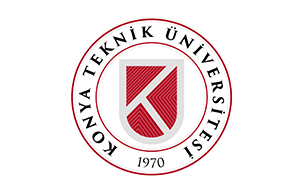 Bu form bütün yazarlar tarafından imzalanarak “Konya Mühendislik Bilimleri Dergisi” ne (Konya Journal of Engineering, Sciences) (http://dergipark.gov.tr/konjes)) makale gönderimi esnasında PDF formatında çevrim-içi (online) olarak gönderilmelidir.Biz aşağıda gerekli bilgileri bulunan,[Yazarların Adı (Authors Name):] .............................................................................................................................................................................................................................................................................................................tarafımızdan yazılmış,[Makale Adı (Article Name):] .......................................................................................................................................................................................................................................................................................................................................................................................................................................................................................başlıklı makale içeriği, sunduğu sonuçları ve yorumları konusunda, Konya Mühendislik Bilimleri Dergisi Editörlüğü’nün hiç bir sorumluluk taşımadığını kabul ederiz.Sunduğumuz makalenin orijinal olduğunu; herhangi bir başka dergiye yayınlanmak üzere verilmediğini; daha önce yayınlanmadığını; eğer tümüyle ya da bir bölümü yayınlandı ise yukarıda adı geçen dergide yayınlanabilmesi için gerekli her türlü iznin alındığını ve orijinal telif hakkı devri formu ile birlikte Konya Mühendislik Bilimleri Dergisi Editörlüğü’ne gönderildiğini garanti ederiz.Makalenin telif hakkından feragat etmeyi kabul ederek sorumluluğu üstlenir ve imza ederiz. Bu vesileyle makalenin telif hakkı Konya Teknik Üniversitesi Mühendislik ve Doğa Bilimleri Fakültesi’ne devredilmiştir. Konya Mühendislik Bilimleri Dergisi Editörlüğü makalenin yayınlanabilesi konusunda yetkili kılınmıştır. Bununla birlikte yazarların aşağıdaki hakları saklıdır:Aşağıdaki bütün durumlarda makalenin Konya Mühendislik Bilimleri Dergisi tarafından yayınlandığına dair tam olarak referans verilmelidir. Telif Hakkı dışında kalan patent v.b. bütün tescil edilmiş haklar.Yazarın gelecekteki kitaplar ve dersler gibi çalışmalarında; makalenin tümü ya da bir bölümünü ücret ödemeksizin kullanma hakkı.Makaleyi satmamak koşulu ile kendi amaçları için çoğaltma hakkı.Bütün yazarlar tarafından imzalanmak üzere:    Yazarın Adı ve Soyadı			   	 İmzası					  Tarih     (Authors Name and Surname)			(Signature)				  (Date)1 ……………………………………………………………………………………………………….2 ……………………………………………………………………………………………………….3 ……………………………………………………………………………………………………….4 ……………………………………………………………………………………………………….5 ……………………………………………………………………………………………………….NOT: Eksik imza durumunda, bunun gerekçesi imzalayan yazar(lar) tarafından açıkça belirtildiği takdirde sorumluluk imzalayan yazarlara aittir. Gerekçe açıkça belirtilmediği takdirde makale iade edilecektir.